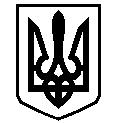 У К Р А Ї Н АВАСИЛІВСЬКА МІСЬКА РАДАЗАПОРІЗЬКОЇ ОБЛАСТІР О З П О Р Я Д Ж Е Н Н Яміського голови23 серпня  2016                                                                                                      № 127Про скликання  виконавчого комітету Василівської  міської ради  	Відповідно до ст. 42, 53 Закону України «Про місцеве самоврядування в Україні»Скликати   засідання  виконавчого  комітету Василівської міської ради Запорізької області 30 серпня 2016 року о 14-00 годині  в приміщенні  Василівської міської ради за адресою: м.Василівка, бульвар Центральний, 1.Включити до порядку денного засідання виконавчого комітету міської ради  питання:Про створення ОСББ в місті Василівка ;2.2. Про вилучення з господарського відання та передачу в управління ОСББ «Центральний 10» житлового будинку №10 по бульвару Центральний;2.3. Про вилучення з господарського відання та передачу в управління ОСББ «Берізка №8» житлового будинку №8 по мкрн. 40 років Перемоги;2.4. Про перенесення електролічильників в будинку за адресою: пров.Єсеніна,52.5. Про погодження місця зупинки  автобусів приміських  маршрутів;  2.6. Про надання дозволу на знесення дерев в м. Василівка.Доповідає – Борисенко Ю.Л. – заступник міського голови з питань діяльності виконавчих органів ради, начальник відділу комунального господарства та містобудування   виконавчого апарату міської ради.2.7. Про стан харчування дітей в комунальних дошкільних навчальних закладах міста Василівка Запорізької області;2.8. Про надання матеріальної допомоги;2.9. Про присвоєння поштової адреси житловому будинку за адресою: м.Василівка, ул.Берегова буд.12;2.10. Про призначення відповідального квартиронаймача житлового  приміщення за адресою: м. Василівка, вул. Дніпровська  буд. 32, кв. 20. Доповідає – Джуган Н.В. – заступник міського голови з питань діяльності виконавчих органів ради, начальник відділу з гуманітарних питань   виконавчого апарату міської ради.2.11. Про надання дозволу на розміщення зовнішньої реклами.Доповідає – Деревянко В.Ю. – провідний спеціаліст відділу економічного розвитку виконавчого апарату міської ради.2.12. Різне.Міський голова                                                                                                Л.М.Цибульняк